MINISTERIO DE JUSTICIA Y SEGURIDAD PÚBLICA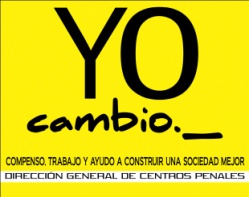 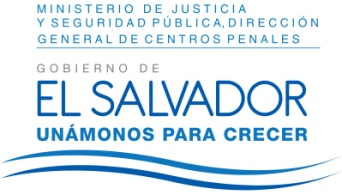 DIRECCIÓN GENERAL DE CENTROS PENALESUNIDAD DE ACCESO A LA INFORMACIÓN PÚBLICA7ª Avenida Norte y Pasaje N° 3 Urbanización Santa Adela Casa N° 1 Sn. Salv.Tel. 2527-8700Vista la solicitud de la señora XXXXXXXXXXXXXXXXXXX, con Documento Único de Identidad número XXXXXXXXXXXXXXXXXXXXXX, quien solicita:“1. Número de Documento Único de Identidad (DUI) y Número de Identificación Tributaria (NIT), para poder tramitar pasaporte y autorización de salida del menor XXXXXXX, hijo de XXXXXX, recluido en el Centro Penal San Francisco Gotera, desde 2015”.Con el fin de dar cumplimiento a lo solicitado, conforme a los Arts. 1, 2, 3 Lit. a, b, j. Art. 4 Lit. a, b, c, d, e, f, g.  y Artículos 65, 69, 71 y 72 de la Ley de Acceso a la Información Pública, la suscrita RESUELVE: Que habiendo el señor XXXXXXXXXX, manifestado su consentimiento para otorgar la información solicitada a favor de la señora XXXXXXXXXXXX, tal como consta en acta de consentimiento para divulgar su información personal y confidencial, según artículo 40 del Reglamento de la Ley de Acceso a la Información Pública; asimismo, con base a los registros que para tal efecto se llevan en esta Institución y en concordancia con el Sistema de Información Penitenciaria (SIPE), se informa que el señor XXXXXXXXX, únicamente posee, dentro de nuestra institución, el número de su Documento Único de Identidad el cual es el siguiente: XXXXXXXXXXXXXXXXX; no se proporciona su Número de Identificación Tributaria porque no se posee en los registros institucionales.Queda expedito el derecho de la persona solicitante de proceder conforme a lo establecido en el art. 82 de la Ley de Acceso a la Información Pública.San Salvador, a las diez horas con veinte minutos del día diecinueve de febrero de dos mil dieciséis.Licda. Marlene Janeth Cardona AndradeOficial de InformaciónMJCA/dr								             Ref. Solicitud UAIP/OIR/036/2016